SWAMY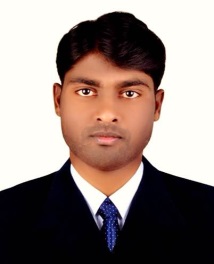 SWAMY.362075@2freemail.com   A well accomplished Finance Professional seeking Senior Accountant positionwith an organization of high repute PROFILE SUMMARYMBA (Finance) professional having over 9+ years of rich experience in Finance and Accounts. Accomplished in negotiating transactions with in Construction & Manufacturing Industry in Dubai (UAE). Have gained sound experience in MIS Reporting, Finance & Accounts. Extensive experience in the Cash Management, Payroll, Store Management, reviewing internal systems / procedures and extending remedial measures / suggestions for improvements. Outstanding knowledge on AR, AP & Job Costing, related parties’ reconciliation and bank recon. Have leadership experience resulting in better financial performance and enhanced systems for higher performance of the team. Exceptional MS office skills (especially in Excel advanced tools) for various reconciliation purpose. Analytical and review of monthly/yearly closing the books of accounts.CORE COMPETENCIES Preparing monthly financial statements, reports and records by collecting, analyzing and summarizing account informationIn charge for  developing and documenting  business processes and accounting policies to maintain and strengthen internal controlsDischarging detailed analysis and recommend modifications to accounting systems and proceduresMaintaining and balancing subsidiary accounts by verifying, allocating, posting, reconciling transactions, resolving discrepanciesProducing  payroll by initiating computer processing,  printing checks, verifying finished product,  completing  external audit by analyzing and scheduling  general ledger accountsConducting monthly & quarterly account reconciliations to ensure accurate reporting and ledger maintenanceSpearheading activities involving working out various requirements & monitoring overall operations for ensuring timely completionACADEMIC CREDENTIALSMBA (Finance) From Mahatma Gandhi University, India, in the year of 2011. B.Com (Computer Applications) from Osmania University, India, in the year of 2007.WORK EXPERIENCE  (Based in UAE more than 9+ years)	 Advanced Metal Works FZCO (Al Jomaih Group - KSA) as Sr. AccountantJUNE 2014 - PRESENTResponsibilities:Handling activities related to preparation of asset, liability and capital account entries by consolidating&reviewing account informationCompiling current financial status & forming Cash Flow, Profit & Loss Statement, Balance Sheet and Other ReportsValidating financial transactions by auditing documentsAccountable for administering: Accounting controls by makingand suggesting  policies & proceduresFinancial security by following internal controlsCustomer confidence & protects operations by keeping financial information including all customers KPI docsResolving financial discrepancies throughgathering and evaluating account informationProducing Payroll, Employee Benefits, Employee Full & Final Settlements, Customer Collections AR&AP andProjects/Customer Invoices Skilled in settling customers accounts including related parties’ transactionsHolds the distinction in creating special financial reports by collecting, analyzing and summarizing account information and trendsSupervising stores& inventory movementProficient in scrutinizing suppliers & sub-contractors payments reconciliationAssertive in supporting accounting clerical staff with the help of recreational sessions and collaborationAssist to HR & Admin Dept. for various related functionsPivotal in regulating with Finance Manager and Financial Controller for various MIS reportsKwik Steel Structures FZCO (Group companies of “Convrgnt Value Engineering LLC” & “Ebasco Trading Establishment”) as AccountantDEC 2007 – MAY 2014Responsibilities:Maintained a track record of monthly expenses related to monthly financialsPlayed a stellar role in revising MIS Reports like Ageing of AR & AP including ageing of inventoryOrganized activities related to petty cash - analysis, distribution & logical tests Carried out duties like producing vouchers (journal, cash payments & receipts, debit/credit notes) and execution of suppliers payments and receipts in full-fledged ERP systemEfficiently handled settlement of Debtors & Creditors LedgerAnalyzed project costing andvarious reports for MIS purposeHeld accountability for:Producing monthly report of payments/payable cycleHandling supplier inquiry regarding their accountsGenerating annual audit schedules and queries for Statutory Auditor'sMonthly payroll (staff & workers) and disbursement Supported the review & formation of cash flow weekly basisAnalysed& verifiedclient’s accounts and reviewHighlight:Functioned as a core member of ERP Development Team for more than 2 years in functions of ERP software related to various department modules (Production, Procurement, HR & Admin, Finance & Accounts, Stores, etc.)ACADEMIC PROJECT Organizational Behavior in Kwik Steel Structures FZCO (MBA Project)IT SKILLS	Well versed with:Operating Systems (Windows XP, 98, 2000, 2007, 2010)Accounting Packages (ERP and Tally 7.2& Tally ERP 9)MS Office (Microsoft Word, Advanced Excel, Power Point) PERSONAL DETAILSDate of Birth:		24th June, 1986Marital Status:		MarriedNationality:		Indian		
Languages Known:	English, Hindi & Telugu		